By registering and entering the ETTU Development Webinar, each registered and entered person agrees and gives his/her consent to the ETTU Privacy Policy as laid down on the ETTU website (http://www.ettu.org/en/about-ettu/privacy-policy/ ). The National Association shall inform their participants and can only register participants who are in agreement with the ETTU Privacy Policy and in addition agree that the video conference may be recorded and made available for the TT community but for non-commercial use. The names and other details (but no sensitive data) of the participants may also be recorded and used for publication i.e. press releases etc.   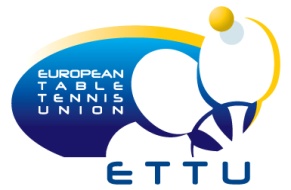 ETTU DEVELOPMENT WEBINAR - 3
22 MARCH 2021ETTU DEVELOPMENT WEBINAR - 3
22 MARCH 2021ETTU DEVELOPMENT WEBINAR - 3
22 MARCH 2021ETTU DEVELOPMENT WEBINAR - 3
22 MARCH 2021ETTU DEVELOPMENT WEBINAR - 3
22 MARCH 2021ETTU DEVELOPMENT WEBINAR - 3
22 MARCH 2021ETTU DEVELOPMENT WEBINAR - 3
22 MARCH 2021                                                                     ENTRY FORM                                         Deadline for Entries : 19 March 2021                                                                     ENTRY FORM                                         Deadline for Entries : 19 March 2021                                                                     ENTRY FORM                                         Deadline for Entries : 19 March 2021                                                                     ENTRY FORM                                         Deadline for Entries : 19 March 2021                                                                     ENTRY FORM                                         Deadline for Entries : 19 March 2021                                                                     ENTRY FORM                                         Deadline for Entries : 19 March 2021                                                                     ENTRY FORM                                         Deadline for Entries : 19 March 2021                                                                     ENTRY FORM                                         Deadline for Entries : 19 March 2021                                                                     ENTRY FORM                                         Deadline for Entries : 19 March 2021                                                                     ENTRY FORM                                         Deadline for Entries : 19 March 2021                                                                     ENTRY FORM                                         Deadline for Entries : 19 March 2021                                                                     ENTRY FORM                                         Deadline for Entries : 19 March 2021                                                                     ENTRY FORM                                         Deadline for Entries : 19 March 2021                                                                     ENTRY FORM                                         Deadline for Entries : 19 March 2021Table Tennis Association ofTable Tennis Association ofTable Tennis Association ofTable Tennis Association ofTable Tennis Association of E-mail : ncegnar@gmail.com / ana.antic.ettu@gmail.com     
(Mrs. Ana Ivosevic / Mr. Neven Cegnar)  E-mail : ncegnar@gmail.com / ana.antic.ettu@gmail.com     
(Mrs. Ana Ivosevic / Mr. Neven Cegnar)  E-mail : ncegnar@gmail.com / ana.antic.ettu@gmail.com     
(Mrs. Ana Ivosevic / Mr. Neven Cegnar) Enters the following participants:Enters the following participants:Enters the following participants:Enters the following participants:Enters the following participants:Enters the following participants:Enters the following participants:Enters the following participants:Enters the following participants:Enters the following participants:Enters the following participants:Enters the following participants:Enters the following participants:Enters the following participants:COACH NAME & SURNAMECOACH NAME & SURNAMECOACH NAME & SURNAMECOACH NAME & SURNAMEM/FM/FM/FFromFromFromZoom IDZoom IDE-mail AddressE-mail AddressE-mail AddressPhonePLAYER NAME & SURNAMEM/FFromZoom IDE-mail AddressPhone